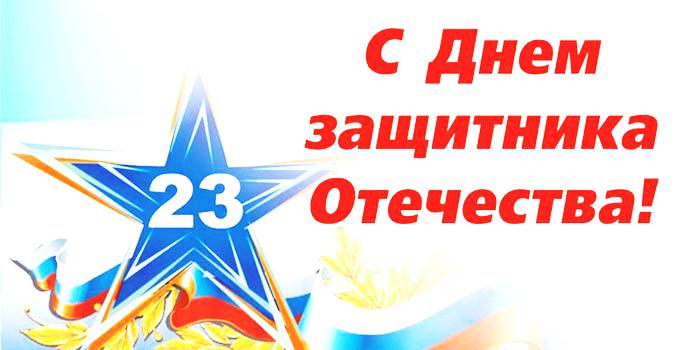 №ДатаНаименованиемероприятияМестопроведенияОтветственный1.Культурно - досуговые мероприятия для детей до 14 лет 1.Культурно - досуговые мероприятия для детей до 14 лет 1.Культурно - досуговые мероприятия для детей до 14 лет 1.Культурно - досуговые мероприятия для детей до 14 лет 1.Культурно - досуговые мероприятия для детей до 14 лет 1.01.02.2014.00ч.Дискотека «Веселуха»ДискозалКладов М.А.2.07.02.2016.00ч.Кинопоказ Концертный залКладов М.А.3.08.02.2014.00ч.Детская игровая программа «В гостях у…»ДискозалМаслова Л.В.4.14.02.2016.00ч.Кинопоказ Концертный залКладов М.А.5.15.02.2014.00ч.Дискотека «Веселуха»ДискозалКладов М.А.6.18.02.2013.30ч.Познавательно-развлекательная программа, посвященная Дню защитника Отечества «Буду военным»Дискозал Найдыш С.И.7.28.02.2016.00ч.Кинопоказ Концертный залКладов М.А.2.Культурно - досуговые мероприятия для молодежи от 15 -35 лет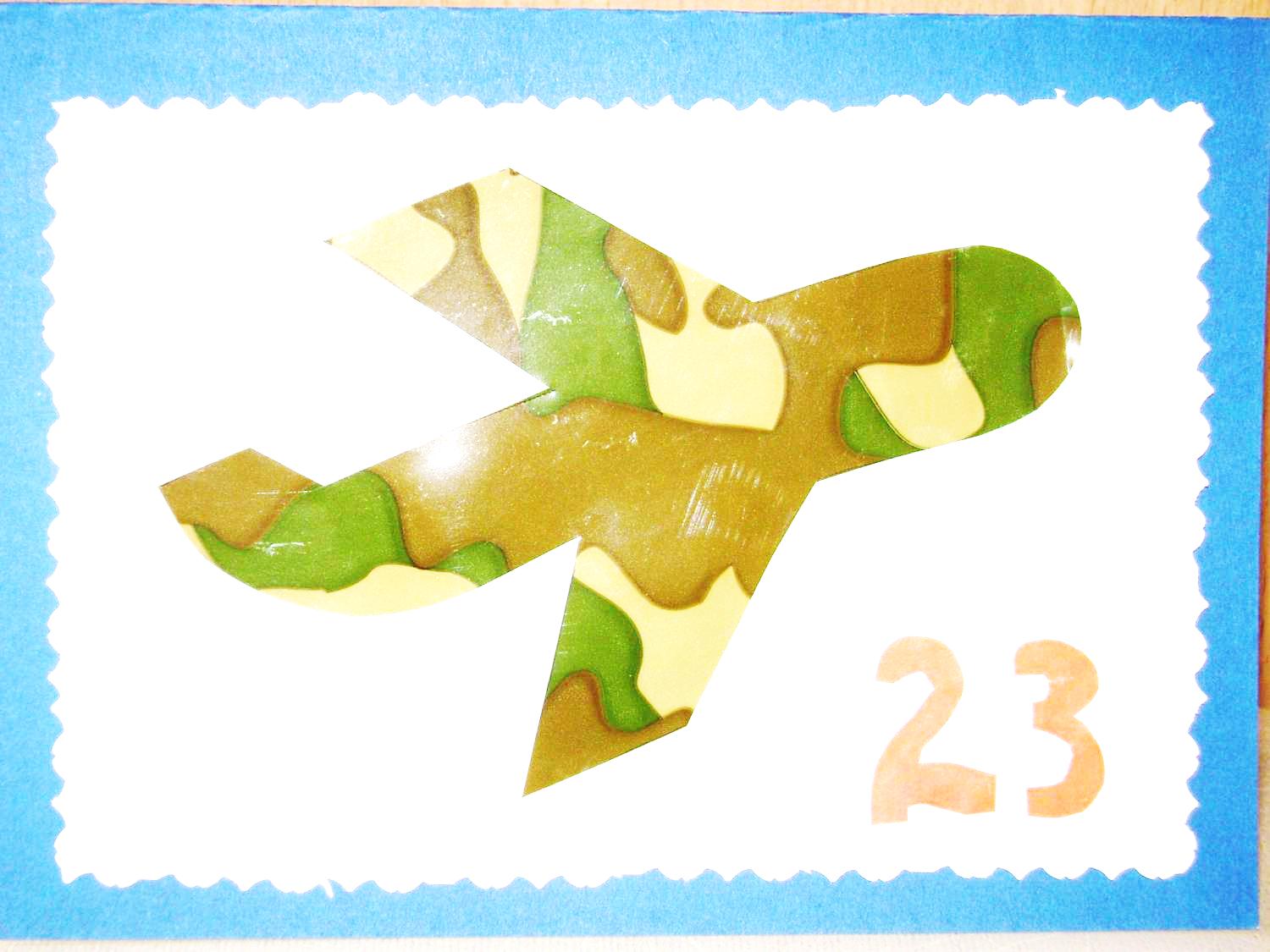 2.Культурно - досуговые мероприятия для молодежи от 15 -35 лет2.Культурно - досуговые мероприятия для молодежи от 15 -35 лет2.Культурно - досуговые мероприятия для молодежи от 15 -35 лет2.Культурно - досуговые мероприятия для молодежи от 15 -35 лет8.01.02.2018.00ч.ИгроДискотека «На волне»Дискозал Кладов М.А. 9.14.02.2015.00ч.«Горячие слезы Афганистана» урок мужества, посвященный    31-ой годовщине вывода советских войск из АфганистанаДискозалНайдыш С.И.3.Культурно – досуговые мероприятия для населения старше  35 лет3.Культурно – досуговые мероприятия для населения старше  35 лет3.Культурно – досуговые мероприятия для населения старше  35 лет3.Культурно – досуговые мероприятия для населения старше  35 лет3.Культурно – досуговые мероприятия для населения старше  35 лет10. 07.02.2018.00ч.Кинопоказ Концертный залКладов М.А.11.14.02.2018.00ч.Кинопоказ Концертный залКладов М.А.12. 21.02.2020.00ч.Вечер отдыха «23 вредных совета от женщины»ДискозалКладова А.Н.13.28.02.2018.00ч.Кинопоказ Концертный залКладов М.А.4.Мероприятия для разновозрастной категории4.Мероприятия для разновозрастной категории4.Мероприятия для разновозрастной категории4.Мероприятия для разновозрастной категории4.Мероприятия для разновозрастной категории14.17.02.20-21.02.20Выставка, посвященная Дню защитника Отечества «На страже Родины своей»Фойе 1 этажМаслова Л.В.15.21.02.2017.30ч.Концерт, посвященный Дню защитника Отечества «Праздничный парад»Концертный залВойтова А.А.